 	В целях реализации Федерального закона от 27.07.2010 N 210-ФЗ "Об организации предоставления государственных и муниципальных услуг", в соответствии с постановлением Правительства РФ от 16 мая 2011 г. N 373 "О разработке и утверждении административных регламентов исполнения государственных функций и административных регламентов предоставления государственных услуг", постановлением администрации Вурнарского муниципального округа от 23.01.2023 года № 45 «Об утверждении перечня услуг, предоставляемых администрацией Вурнарского муниципального округа Чувашской Республики»  постановляю:1. Утвердить прилагаемый административный регламент Муниципального бюджетного учреждения «Архив Вурнарского муниципального округа Чувашской Республики» по предоставлению муниципальной услуги «Выдача справок социально-правового характера, копий, выписок из документов».2.	 Признать утратившим силу постановление администрации Вурнарского района Чувашской Республики от 11.05.2018 г. № «Об утверждении Административного регламента администрации Вурнарского района Чувашской Республики по представлению муниципальной услуги «Выдача справок социально-правового характера, копий, выписок из документов».5. Контроль за исполнением настоящего постановления возложить на отдел культуры, по делам национальностей, физической культуры и спорта администрации Вурнарского муниципального округа Чувашской Республики.6. Настоящее постановление вступает в силу после его официального опубликования и распространяется на правоотношения, возникшие с 01.01.2023 г.Глава  Вурнарского муниципального округа                                                         А.В. Тихонов			Исп. Тихонова Л.В..Тел. 2-53-82                                                                                              Утвержденпостановлением администрации Вурнарского муниципального округа Чувашской Республикиот 03.03.2023 г. № 155АДМИНИСТРАТИВНЫЙ РЕГЛАМЕНТМуниципального бюджетного учреждения«Архив Вурнарского муниципального округа Чувашской Республики» по предоставлению муниципальной услуги «Выдача справок социально-правового характера, копий, выписок из документов» I. Общие положения1.1. Предмет регулирования административного регламентаАдминистративный регламент Муниципального бюджетного учреждения «Архив  Вурнарского  муниципального округа Чувашской Республики» (далее Учреждение) по предоставлению муниципальной услуги «Выдача справок социально-правового характера, копий, выписок из документов» (далее – Регламент) определяет сроки и последовательность действий (администра-тивных процедур) при предоставлении муниципальной услуги по выдаче справок социально-правового характера, копий, выписок из документов Учреждением (далее муниципальная услуга).1.2. Круг заявителей Заявителями на предоставление муниципальной услуги являются юридические и физические лица. От имени заявителей могут выступать юридические и физические  лица, имеющие такое право в соответствии с законодательством Российской Федерации либо, в силу наделения их соответствующими полномочиями в порядке, установленном законодательством Российской Федерации.1.3. Порядок информирования заинтересованных лиц  о предоставлении муниципальной услугиИнформирование о предоставлении Учреждением услуги осуществляется:непосредственно в здании Учреждения и администрации муниципального округа с использованием средств наглядной информации, в том числе информационных стендов и средств информирования с использованием информационно-коммуникационных технологий;посредством использования телефонной связи: справочный телефон 8(83537)2-53-82, 2-52-04;посредством официального сайта администрации муниципального округа в сети Интернет, федеральной государственной информационной системы "Единый портал государственных и муниципальных услуг (функций)" (далее - Единый портал государственных и муниципальных услуг).Самостоятельная передача заявителями письменных обращений в Учреждение и администрацию муниципального округа осуществляется через приемную  администрации муниципального округа по адресу: 429220, Чувашская Республика, Вурнарский район, п. Вурнары, ул. Советская, д.20.  График работы:Письменное обращение с доставкой по почте или курьером направляется по почтовому адресу Учреждения: 429220, Чувашская Республика, Вурнарский район, п. Вурнары, ул. Советская, д.20Факсимильное письменное обращение направляется по факсу: (883537) 2-55-95.Электронные обращения направляются через официальный сайт администрации муниципального округа www.vurnar.cap.ru,  через Единый портал государственных и муниципальных услуг, либо по адресу электронной почты администрации муниципального округа vurnar@cap.ru, vur_ arhiv@cap.ru.Муниципальная услуга предоставляется Муниципальным бюджетным учреждением «Архив  Вурнарского муниципального округа Чувашской Республики». Информация об адресах, режиме работы и телефонах Учреждения и администрации Вурнарского муниципального округа Чувашской Республики содержится в приложении № 1 к настоящему Регламенту. II. стандарт предоставления муниципальной услуги2.1. Наименование муниципальной услугиВыдача справок социально-правового характера, копий, выписок из документов. 2.2. Наименование органа, предоставляющего муниципальную услугуМуниципальная услуга предоставляется Муниципальным бюджетным учреждением «Архив  Вурнарского муниципального округа Чувашской Республики» (далее - Учреждение).При предоставлении муниципальной услуги Учреждение не вправе требовать от заявителя осуществления действий, в том числе согласований, необходимых для получения муниципальной услуги и связанных с обращением в государственные органы, иные органы местного самоуправления, организации, за исключением получения услуг, включенных в перечень услуг, которые являются необходимыми и обязательными для предоставления муниципальных услуг, утвержденный решением Собрания депутатов Вурнарского муниципального округа Чувашской Республики.2.2.1. Государственные и муниципальные органы и организации, участвующие в предоставлении муниципальной услугиПри предоставлении муниципальной услуги осуществляется процесс взаимодействия с государственными и муниципальными органами, организациями, сфера деятельности которых, связана с предоставлением муниципальной услуги:- Отделение Пенсионного Фонда Российской Федерации по Чувашской Республике  - Чувашии (государственное учреждение);-  территориальные отделы администрации Вурнарского муниципального округа.организации, учреждения, предприятия на территории Вурнарского муниципального округа.При предоставлении муниципальной услуги Учреждение не вправе требовать от заявителя осуществления действий, в том числе согласований, необходимых для получения муниципальной услуги и связанных с обращением в государственные органы, иные органы местного самоуправления, организации, за исключением получения услуг, включенных в перечень услуг, которые являются необходимыми и обязательными для предоставления муниципальных услуг, утвержденный решением Собрания депутатов Вурнарского муниципального округа Чувашской Республики.2.3. Результат предоставления муниципальной услугиРезультатом предоставления муниципальной услуги является:Архивная  справка (оригинал, 1 экз.);Архивная копия (оригинал, 1 экз.);Архивная выписка (оригинал, 1 экз.);Уведомление о направлении соответствующих запросов на исполнение по принадлежности в другие органы и организации (оригинал, 1 экз.);Рекомендации о дальнейших путях поиска необходимой информации (оригинал, 1 экз.). 2.4. Срок предоставления муниципальной услугиМуниципальная услуга предоставляется в течение 30 дней со дня регистрации запроса (заявления). Запрос пользователя регистрируется в журнале регистрации запросов (приложение №4 к настоящему Регламенту). Датой принятия к рассмотрению запроса является дата его регистрации.В случае необходимости срок предоставления муниципальной услуги может быть продлен Учреждением, или иного, уполномоченного на то должностного лица, но не более чем на 30 дней, с обязательным уведомлением об этом получателя почтовой связью, факсом, по электронной почте и личном обращении. Срок исполнения запроса по научно-справочному аппарату архива - не более 20 дней с момента его регистрации.    Тематический запрос государственного органа или органа местного самоуправления, связанный с исполнением ими своих функций, архив рассматривает в первоочередном порядке в установленные законодательством сроки либо в согласованные с ними сроки.Запрос, не относящийся к составу хранящихся в архиве архивных документов, в течение 5 календарных дней с момента его регистрации направляется в другой архив или организацию, где хранятся необходимые архивные документы, с  уведомлением об этом заявителя, или заявителю даётся соответствующая рекомендация.2.5. Перечень нормативных правовых актов, регулирующих отношения, возникающие в связи с предоставлением муниципальной услугиПредоставление муниципальной услуги осуществляется в соответствии со следующими нормативными правовыми актами:- Конституция Российской Федерации (принята всенародным голосованием 12.12.1993) (с учетом поправок, внесенных Законами РФ о поправках к Конституции РФ от 30.12.2008 № 6-ФКЗ, от 30.12.2008 № 7-ФКЗ) (Собрание законодательства Российской Федерации, 2009, № 4, ст.445; 2009, № 1, ст.1; 2009, №1,ст.2);  - Федеральный закон от 22 октября . № 125-ФЗ «Об архивном деле в Российской Федерации» (опубликован в «Собрании законодательства Российской Федерации», ., № 43, ст. 4169; ., № 50, ст. 5280; в ред. Федеральных законов от 4 декабря . № 202-ФЗ, от 1 декабря . № 318-ФЗ, от 13 мая . № 68-ФЗ);- Федеральный закон от 2 мая . N 59-ФЗ "О порядке рассмотрения обращений граждан Российской Федерации" (Собрание законодательства Российской Федерации, 2006, N 19, ст. 2060; 2010, N 27, ст. 3410; N 31, ст. 4196);- Федеральный закон от 27 июля . N 210-ФЗ "Об организации предоставления государственных и муниципальных услуг" (Собрание законодательства Российской Федерации, 2010, N 31, ст. 4179; 2011, N 15, ст. 2038; N 27, ст. 3873, ст. 3880; N 29, ст. 4291; N 30, ст. 4587; N 49, ст. 7061);- Конституция Чувашской Республики (Собрание законодательства ЧР, 2000, N11-12, ст. 442,); - Закон Чувашской Республики от 30 марта . № 3 «Об архивном деле в Чувашской Республике» (опубликован в газете "Республика" от 5 апреля . № 13-14 (585-586), газете "Хыпар" (на чувашском языке) от 6 апреля . № 62 (24455), «Ведомостях Государственного Совета Чувашской Республики», ., № 67, ст.3, информационном бюллетене «Собрание законодательства Чувашской Республики», ., № 3, ст.73);- Приказ Минкультуры России от 18 января . № 19 «Об утверждении Правил организации хранения, комплектования, учета и использования документов Архивного фонда Российской Федерации и других архивных документов в государственных и муниципальных архивах, музеях и библиотеках, организациях Российской академии наук» (зарегистрирован в Министерстве юстиции Российской Федерации, регистрационный № 9059 от 6 марта .);- Устав Вурнарского муниципального округа Чувашской Республики, принятого решением Вурнарского районного Собрания депутатов Чувашской Республики от 15 ноября 2022 г. № 4/1 (Текст Устава размещен на Портале органов власти Чувашской Республики в сети Интернет (www.cap.ru));- Устав Учреждения, утвержденного постановлением Вурнарского муниципального округа от 23 декабря 2022 г. № 09 (Текст Устава размещен на Портале органов власти Чувашской Республики в сети Интернет (www.cap.ru));- Постановление  администрации Вурнарского муниципального округа от 23.01.2023 года № 45 «Об утверждении перечня услуг, предоставляемых администрацией Вурнарского муниципального округа Чувашской Республики» (Вестник Вурнарского муниципального округа, 2023, № 8).2.6. Исчерпывающий перечень документов, необходимых в соответствии с нормативными правовыми актами для предоставления муниципальной  услугиОснованием для предоставления муниципальной услуги является:-письменный  запрос заявителя (оригинал, 1 экз.), а также запрос, поступивший по электронной почте. Запрос рассматривается и исполняется архивом при наличии в запросе наименования юридического лица (для граждан - фамилия, имени и отчества), почтового и/или электронного адреса заявителя, указания темы (вопроса), хронологии запрашиваемой информации.В случае необходимости заявитель прилагает к письменному обращению соответствующие документы и материалы либо их копии.Заявления подаются по формам, указанным в приложениях № 2 и 3 к настоящему административному регламенту. При предоставлении муниципальной услуги Учреждение, не вправе требовать от заявителя:представления документов и информации или осуществления действий, представление или осуществление которых не предусмотрено нормативными правовыми актами, регулирующими отношения, возникающие в связи с предоставлением государственной услуги;представления документов и информации, которые находятся в распоряжении администрации муниципального округа, иных территориальных отделов администрации муниципального округа, государственных органов, и организаций, в соответствии с нормативными правовыми актами Российской Федерации, нормативными правовыми актами Чувашской Республики и муниципальными правовыми актами.2.7. Исчерпывающий перечень оснований для отказа в приеме документов, необходимых для предоставления муниципальной услугиОснований для отказа в приеме документов, необходимых для предоставления  муниципальной услуги, законодательством  не предусмотрено.2.8. Исчерпывающий перечень оснований для приостановления или отказа в предоставлении муниципальной услугиЗапрос не подлежит рассмотрению в следующих случаях:-если запросы заявителей не содержат наименования юридического лица (для гражданина - Ф.И.О.), почтового адреса и/или электронного адреса заявителя;-если в запросе заявителя отсутствуют необходимые сведения для проведения поисковой работы;-если запрос заявителя не поддается прочтению, ответ на обращение не дается;-если в нем содержатся нецензурные либо оскорбительные выражения, угрозы жизни, здоровью и имуществу должностного лица, а также членов его семьи. Должностное лицо вправе оставить запрос без ответа по сути поставленных в нем вопросов и сообщить заявителю, направившему его, о недопустимости злоупотребления правом. Основаниями для приостановления рассмотрения обращения могут быть: недостаточная информация от заявителя; недостающие документы. В этом случае специалист муниципального архива направляет просьбу о предоставлении требуемой информации. Решение о приостановлении рассмотрения обращения принимается специалистом муниципального архива в течение 5 рабочих дней со дня его регистрации до момента получения дополнительных сведений, если это требуется для исполнения обращения.2.9 Порядок, размер и основания взимания государственной пошлины или иной платы, взимаемой за предоставление  муниципальной услугиПри предоставлении муниципальной услуги в Учреждении государственная пошлина не взимается и  предоставление  муниципальной услуги осуществляется бесплатно.2.10. Максимальный срок ожидания в очереди при подаче запроса о предоставлении услуги и при получении результата предоставления услуги.Время ожидания заявителей при подаче запроса для получения муниципальной услуги или для получения консультации в Учреждении не должно превышать 20 минут. Время ожидания заявителей при получении документов являющихся результатом предоставления муниципальной услуги не должно превышать  20 минут.	2.11. Срок и порядок регистрации запроса заявителя о предоставлении услугиПоступившие в Учреждение письменные запросы заявителей регистрируются в день поступления в установленном порядке в Книге регистрации запросов (приложение № 4).2.12. Требования к помещениям, в которых предоставляется муниципальная услуга, к месту ожидания и приема заявителей, размещению и оформлению визуальной, текстовой и мультимедийной информации о порядке предоставления муниципальной услуги Места предоставления муниципальной услуги должны быть оборудованы средствами пожаротушения и оповещения о возникновении чрезвычайной ситуации.В местах предоставления муниципальной услуги предусматривается оборудование доступных мест общественного пользования (туалетов) и хранения верхней одежды граждан.Места получения информации о предоставлении муниципальной услуги оборудуются информационными стендами, телефонной связью и копировальной техникой.Для ожидания гражданами приема, а также для заполнения необходимых для предоставления муниципальной услуги документов отводятся места, оборудованные стульями, столами (стойками) и обеспечиваемые писчей бумагой, ручками.Вход и передвижение по помещениям, в которых проводится прием граждан, не должны создавать затруднений для лиц с ограниченными возможностями.2.13. Показатели доступности и качества предоставления услуги.	- Соблюдение сроков предоставления муниципальной услуги и условий ожидания приема;- своевременное, полное информирование о муниципальной услуге посредством форм  информирования, предусмотренных административным регламентом;- обоснованность отказов в предоставлении муниципальной услуги;- отсутствие обоснованных жалоб на действия (бездействие) специалистов, предоставляющих муниципальную услугу;- соответствие должностных инструкций специалистов, участвующих в предоставлении муниципальной услуги, административному регламенту в части описания в них административных действий, профессиональных знаний и навыков.2.14. Иные требования, в том числе учитывающие особенности предоставления услуги в электронной формеПредоставление муниципальной услуги в электронной форме обеспечивает возможность:подачи обращения в электронном виде;получения заявителем сведений о ходе выполнения обращения;-  ознакомления заявителя с порядком предоставления муниципальной услуги на интернет-сайте администрации Вурнарского муниципального округа Чувашской Республики http://gov.cap.ru/main.asp?govid=59;-  консультирование заявителя.III. СОСТАВ, ПОСЛЕДОВАТЕЛЬНОСТЬ И СРОКИ ВЫПОЛНЕНИЯ АДМИНИСТРАТИВНЫХ ПРОЦЕДУР, ТРЕБОВАНИЯ К ПОРЯДКУ ИХ ВЫПОЛНЕНИЯ, В ТОМ ЧИСЛЕ ОСОБЕННОСТИ ВЫПОЛНЕНИЯ АДМИНИСТРАТИВНЫХ ПРОЦЕДУР В ЭЛЕКТРОННОЙ ФОРМЕОрганизация предоставления муниципальной услуги включает в себя следующие административные процедуры Учреждения:- прием заявлений по предоставлению муниципальной услуги;- регистрация запросов заявителей;- исполнение запроса.	Блок-схема последовательности действий по предоставлению муниципальной услуги приводится в приложении № 5 к настоящему Регламенту.3.1. Прием заявлений по предоставлению муниципальной услугиОснованием для рассмотрения вопроса о предоставлении муниципальной услуги юридическому лицу является письменное обращение; физическому лицу – его личное заявление или уполномоченного лица  (приложения № 2, 3 к настоящему Регламенту).Сотрудник архива проводит прием посетителей по вопросам выдачи информации. При личном приеме гражданин предъявляет документ, удостоверяющий его личность. Сотрудник архива беседует индивидуально с каждым посетителем. Если посетителю необходимо получить справку по документам архива, то он заполняет анкету-заявление по установленной форме (приложение № 2 к настоящему Регламенту).Специалист, ведущий прием посетителей, проверяет правильность оформления заявления гражданином, достаточность сведений для оформления архивной справки. Если по просьбе гражданина социально-правовой запрос оформляет его доверенное лицо, то в заявлении указывается фамилия, имя, отчество, год рождения лица, на которого будет запрашиваться справка, а также сведения о доверенном лице.Если заявителю требуются сведения по документам, которые на хранение в архив не поступали, то ему даётся рекомендация, в какой архив или архив какого учреждения необходимо обратиться.	При приеме заявления заявителю сообщается о времени предоставления муниципальной услуги.При поступлении в архив интернет-запроса заявителя с указанием адреса электронной почты и/или почтового адреса, ему направляется уведомление о приеме запроса  к рассмотрению или мотивированный отказ  в рассмотрении. Принятый к рассмотрению запрос распечатывается и в дальнейшем работа с ним ведется в установленном порядке.	 Если запрос содержит не все сведения, необходимые для наведения справки, в адрес заявителя направляется письмо с просьбой сообщить дополнительные сведения или они уточняются по телефону.	3.1.2. Регистрация запросов заявителей Регистрация запроса заявителя является основанием для начала действий по предоставлению муниципальной услуги.Запрос заявителя регистрируется в журнале регистрации запросов в течение одного рабочего дня (приложение № 4 к настоящему регламенту). Датой принятия к рассмотрению запроса является дата его регистрации.Запрос заявителя рассматривается и исполняется по архивным документам, относящимся к предмету запроса.Запрос, не относящийся к составу хранящихся в архиве архивных документов, в течение 5 дней с момента его регистрации направляется в другой архив или организацию, где хранятся необходимые архивные документы, с устным уведомлением об этом заявителя, или заявителю дается соответствующая рекомендация. Запрос и переписка по одному и тому же вопросу, поступившая в Учреждение от различных организаций, учитываются под редакционным индексом первого запроса. Повторным запросам заявителей при их поступлении присваивается очередной регистрационный индекс. В правом верхнем углу повторных заявлений делается отметка «Повторно». Повторным следует считать заявления, поступившие от одного и того же заявителя и по одному и тому же вопросу, если со времени подачи первого запроса истёк установленный законодательством срок рассмотрения или пользователь не удовлетворен данным ему ответом.Все заявления граждан, учреждений, тематические и социально-правового характера, поступившие в архив по почте или непосредственно от пользователей, учитываются и регистрируются в день их поступления в журнале регистрации заявлений (приложение № 4 к настоящему Регламенту). 	3.1.3 Исполнение запросов Архивная справка, архивная выписка и архивная копия в случае личного обращения гражданина или его доверенного лица в Учреждение  выдаются ему под расписку при предъявлении паспорта или иного удостоверяющего документа; доверенному лицу – при предъявлении доверенности, оформленной в установленном порядке. Получатель архивной справки и архивной выписки расписывается на их копиях или на обороте сопроводительного письма к ним, указывая дату их получения.Архивная справка, архивная выписка и архивная копия и ответы на запросы высылаются по почте простыми письмами.При составлении архивных справок исполнитель обязан выявить и использовать все имеющиеся в районном архиве  данные и изложить текст архивной справки четко и грамотно. Сведения, не относящиеся к вопросу запроса, в справку не включаются.Архивная справка (приложение № 7 к настоящему регламенту), архивная выписка, архивная копия составляются с обозначением названия информационного документа «Архивная справка», «Архивная выписка», «Архивная копия».Текст в архивной справке дается в хронологической последовательности событий с указанием видов архивных документов и их дат. В архивной справке допускается цитирование архивных документов.Несовпадение отдельных данных архивных документов со сведениями изложенными в запросе, не является препятствием для включения их в архивную справку при условии, если совпадение всех остальных сведений не вызывает сомнений в тождественности лица или фактов, о которых говорится в архивных документах. В архивной справке эти данные воспроизводятся так, как они изложены в архивных документах, а расхождения, несовпадения и неточные названия, отсутствие имени, отчества, инициалов или наличие одного их них оговаривается в тексте справки в скобках («Так в документе», «Так в тексте оригинала»).В примечаниях по тексту архивной справки оговариваются неразборчиво написанные, исправленные автором, неподдающиеся прочтению вследствие повреждения текста оригинала места («Так в тексте оригинала», «В тексте неразборчиво»).В тексте архивной справки не допускаются изменения, исправления, комментарии, собственные выводы исполнителя по содержанию архивных документов, на основании которых составлена архивная справка.В конце архивной справки приводятся архивные шифры и номера листов единиц хранения архивных документов, использовавшиеся для составления архивной справки.В архивной справке, объем которой превышает один лист, листы должны быть прошиты, пронумерованы и скреплены печатью Учреждения.При необходимости к архивной справке прилагаются копии архивных документов или выписки из них, подтверждающие сведения, изложенные в архивной справке.При отсутствии в районном архиве  архивных документов, необходимых для исполнения запроса, на бланке Учреждения (приложение № 8 к настоящему регламенту) составляется ответ, подтверждающий неполноту состава архивных документов по теме запроса. При необходимости ответ может быть заверен гербовой печатью.На обороте каждого листа архивной копии проставляются архивные шифры и номера листов хранения архивного документа. Все листы архивной копии скрепляются и на месте скрепления заверяются печатью и подписью директора Учреждения. В архивной выписке название архивного документа, его номер и дата воспроизводятся полностью. Извлечениями из текстов архивных документов должны быть исчерпаны все имеющиеся данные по запросу. Начало и конец каждого извлечения, а также пропуски в тексте архивного документа отдельных слов обозначается многоточием.В примечаниях к тексту архивной выписки делаются соответствующие оговорки о частях текста оригинала, неразборчиво написанных, исправленных автором, неподдающиеся прочтению вследствие повреждения текста и т. д. Отдельные слова и выражения оригинала, вызывающие сомнения в их точности, оговариваются словами «Так в тексте оригинала», «Так в документе». После текста архивной выписки указываются архивный шифр и номера листов единицы хранения архивного документа.Ответ на запрос заявителя выдается на государственном языке Российской Федерации. 	Аутентичность выданных по запросам архивных выписок удостоверяется подписью и печатью директора Учреждения.	IV. Формы контроля за предоставлением муниципальной услуги4.1. Порядок осуществления текущего контроляТекущий контроль за соблюдением последовательности действий, определенных административными процедурами по предоставлению муниципальной услуги, и принятием решений специалистами осуществляется директором Учреждения. Перечень должностных лиц, осуществляющих текущий контроль, устанавливается распоряжением главы администрации Вурнарского муниципального округа, участвующего в предоставлении муниципальной услуги, положениями о структурных подразделениях, должностными регламентами и должностными инструкциями.Текущий контроль осуществляется путем проведения директором Учреждения проверок соблюдения и исполнения должностным лицом положений Регламента.Периодичность осуществления текущего контроля устанавливается директором Учреждения.По результатам контроля осуществляется привлечение виновных лиц к дисциплинарной ответственности в соответствии с законодательством Российской Федерации.Периодичность проведения проверок может носить плановый характер. 4.2. Порядок и периодичность осуществления плановых и внеплановых проверок полноты и качества предоставления муниципальной услуги, в том числе порядок и формы контроля за полнотой и качеством предоставления муниципальной  услугиКонтроль за полнотой и качеством предоставления муниципальной услуги включает в себя проведение проверок, выявление и устранение нарушений прав заявителей, рассмотрение, принятие решений и подготовку ответов на обращения заявителей, содержащие жалобы на решения, действия (бездействие) сотрудников отдела по делам архивов. Плановые проверки полноты и качества предоставления муниципальной услуги ответственными должностными лицами, осуществляющими функции и полномочия учредителя Учреждения – Отделом культуры, по делам национальностей, физической культуры и спорта администрации муниципального округа – проводятся не реже 1 раза в год в соответствии с решением главы администрации муниципального округа.Внеплановые проверки полноты и качества предоставления муниципальной услуги проводятся на основании жалоб (претензий) заявителей и иных заинтересованных лиц на решения или действия (бездействие) должностных лиц администрации района, принятые или осуществленные в ходе предоставления муниципальной услуги.При проверке могут рассматриваться все вопросы, связанные с предоставлением муниципальной услуги (комплексные проверки) или отдельные вопросы (тематические проверки). 4.3. Ответственность должностных лиц  отдела по делам архивов за решения и действия (бездействие), принимаемые (осуществляемые) в ходе предоставления муниципальной услугиДолжностные лица Учреждения несут ответственность за соблюдение требований настоящего регламента, за осуществляемые действия (бездействие) и принимаемые в ходе предоставления муниципальной услуги решения в соответствии с законодательством. 4.4. Положения, характеризующие требования к порядку и формам контроля за предоставлением муниципальной услуги, в том числе со стороны граждан, их объединений и организацийКонтроль за предоставлением муниципальной услуги со стороны уполномоченных должностных лиц Учреждения должен быть постоянным, всесторонним и объективным.Контроль за предоставлением муниципальной услуги со стороны граждан, их общественных объединений и организаций может осуществляться путем получения информации (устной, по телефону, в письменной или электронной форме по запросу) о наличии в действиях (бездействии) ответственных должностных лиц администрации района, а также принимаемых ими решениях нарушений положений Регламента и иных нормативных правовых актов, устанавливающих требования к предоставлению муниципальной услуги.V. ДОСУДЕБНЫЙ (ВНЕСУДЕБНЫЙ ПОРЯДОК ОБЖАЛОВАНИЯ РЕШЕНИЙ И ДЕЙСТВИЙ (БЕЗДЕЙСТВИЯ) УЧРЕЖДЕНИЯ И ЕЕ ДОЛЖНОСТНЫХ ЛИЦ В случае если заявитель не согласен с результатами предоставления муниципальной услуги, после получения уведомления о принятом решении он имеет право обжаловать решение и действие (бездействие) органа, предоставляющего муниципальную услугу и его должностных лиц в досудебном (внесудебном) порядке.Заявители могут обратиться в досудебном (внесудебном) порядке с претензией (жалобой) непосредственно к директору Учреждения или главе муниципального округа.Основанием для начала процедуры досудебного (внесудебного) обжалования решения или действия (бездействия) должностного лица Учреждения является поступление в администрацию муниципального округа жалобы (претензии) заявителя, направленной в письменной или электронной форме, о его несогласии с результатом предоставления муниципальной услуги.Жалоба должна содержать:наименование органа, предоставляющего муниципальную услугу, должностного лица органа, предоставляющего муниципальную услугу, либо муниципального служащего, решения и действия (бездействие) которых обжалуются;фамилию, имя, отчество (последнее - при наличии), сведения о месте жительства заявителя - физического лица, либо наименование, сведения о месте нахождения заявителя - юридического лица, а также номер (номера) контактного телефона, адрес (адреса) электронной почты (при наличии) и почтовый адрес, по которым должен быть направлен ответ заявителю;сведения об обжалуемых решениях и действиях (бездействии) Учреждения, должностного лица;доводы, на основании которых заявитель не согласен с решением и действием (бездействием) Учреждения, должностного лица. Заявителем могут быть представлены документы (при наличии), подтверждающие доводы заявителя, либо их копии. В таком случае в жалобе (претензии) приводится перечень прилагаемых к ней документов.Ответ на претензию (жалобу) не дается в случаях:1) отсутствия в жалобе фамилии (наименования) заявителя, направившего претензию (жалобу), и почтового адреса, по которому должен быть направлен ответ;2) содержания в претензии (жалобе) нецензурных либо оскорбительных выражений, угроз жизни, здоровью и имуществу должностного лица, а также членов его семьи;3) если текст  претензии (жалобы), фамилия (наименование) и (или) почтовый адрес заявителя не поддаются прочтению;4) если в письменной претензии (жалобе) заявителя содержится вопрос, на который заявителю многократно давались письменные ответы по существу в связи с ранее направляемыми обращениями, и при этом в претензии (жалобе) не приводятся новые доводы или обстоятельства.Жалобы не рассматриваются по существу в случаях обжалования отказов в предоставлении муниципальной услуги по основаниям, предусмотренным пунктами 2.8 настоящего Регламента. Автору направляется соответствующее уведомление.Заявитель имеет право на получение информации и документов, необходимых для обоснования и рассмотрения жалобы (претензии).Общий срок рассмотрения жалобы составляет 30 дней со дня ее регистрации и завершается датой письменного ответа заявителю.  В случаях, когда для рассмотрения жалобы необходимо проведение специальной проверки, истребование дополнительных материалов или принятие других мер, глава Вурнарского муниципального округа может продлить срок рассмотрения жалобы не более чем на 30 дней с обязательным извещением об этом заявителя. Жалобы военнослужащих и членов их семей рассматриваются не позднее 7 дней со дня их регистрации. По результатам рассмотрения жалобы на действия (бездействие) и решения, осуществляемые (принимаемые) в ходе предоставления муниципальной услуги, глава муниципального округа, директор Учреждения:признает правомерными действия (бездействие) и решения в ходе предоставления муниципальной услуги;признает действия (бездействие) и решения неправомерными и определяет меры, которые должны быть приняты с целью устранения допущенных нарушений.Результатом рассмотрения жалобы может быть полное, частичное удовлетворение заявленных претензий либо отказ в их удовлетворении с обоснованием причин.Письменный ответ, содержащий результаты рассмотрения жалобы (претензии), направляется заявителю.При повторном обращении дополнительное рассмотрение обращений заявителей проводится в случае выявления новых обстоятельств или изменения нормативного правового регулирования в сфере, касающейся решения указанного в обращении вопроса.Граждане вправе обжаловать решения и действия (бездействие) должностных лиц администрации района, принимаемые (осуществляемые) в ходе предоставления муниципальной услуги, в судебном порядке.Заявитель вправе получать устную информацию о ходе рассмотрения жалобы по телефону 8(83537)2-52-04,2-53-82, а также соответствующую письменную информацию по письменному запросу.Приложение № 1к Административному регламентуМБУ «Архив Вурнарского муниципального округа» по предоставлению муниципальной услуги «Выдача справок социально-правового характера, копий, выписок из документов» от ____________2023 г. № _______Сведения о месте нахождения и графике работы Учреждения и администрации Вурнарского муниципального округа и структурных подразделений администрации  Вурнарского муниципального округаАдминистрация Вурнарского муниципального округа Чувашской РеспубликиАдрес: 429220, Чувашская Республика,  Вурнарский район, п. Вурнары, ул. Советская, д.20.Тел. (83537) 2-53-82, факс (83537) 2-52-04;  e-mail: vurnar@cap.ru           Руководство:Информация об адресах и телефонах органов задействованных в предоставлении муниципальной услугиМуниципального бюджетного учреждения «Архив Вурнарского муниципального округа Чувашской РеспубликиПриложение № 2к Административному регламентуМБУ «Архив Вурнарского муниципального округа» по предоставлению муниципальной услуги «Выдача справок социально-правового характера, копий, выписок из документов» от ____________2023 года № _______ЗАЯВЛЕНИЕДата______________________Подпись___________________                                                                        Регистрационный №______________                                                                                                                            Дата___________________________Выявления проводились________________________________________________________________________					(фонд, опись, дело, лист)Исполнитель________________________Приложение № 3к Административному регламентуМБУ «Архив Вурнарского муниципального округа» по предоставлению муниципальной услуги «Выдача справок социально-правового характера, копий, выписок из документов» от ____________2023 года № _______НА БЛАНКЕ ОРГАНИЗАЦИИ ИЛИ УЧРЕЖДЕНИЯ					                                  Директору МБУ «Архив Вурнарского          муниципального округа»                                                                                                                                                     ________________________________Дата  № _____	________________________________________________________________________                                                          полное наименование организациипросит представить справку о ___________________________________________________                                                                                          предмет запросаПриложение: ______ на ____ л.Наименование должностиРуководителя организации                      _____________                        __________________                                                                        (подпись)                            (расшифровка подписи)Исполнитель00-00-00Приложение № 4к Административному регламентуМБУ «Архив Вурнарского муниципального округа» по предоставлению муниципальной услуги «Выдача справок социально-правового характера, копий, выписок из документов» от ____________2023 года № _______К Н И Г Арегистрации запросов (заявлений) Приложение № 5к Административному регламентуМБУ «Архив Вурнарского муниципального округа» по предоставлению муниципальной услуги «Выдача справок социально-правового характера, копий, выписок из документов» от ____________2023 года № _______Блок-схема предоставления муниципальной услуги «Выдача справок социально-правового характера, копий, выписок из документов»Приложение № 6	к Административному регламентуМБУ «Архив Вурнарского муниципального округа» по предоставлению муниципальной услуги «Выдача справок социально-правового характера, копий, выписок из документов» от ____________2023 года № _______АРХИВНАЯ СПРАВКАТ Е К С ТОснование: Вурнарский районный архив. Ф. 56. Оп.1. Д.20. Л.50.			ПечатьИсполнитель00-00-00	В ответ на Ваш запрос сообщаем, что в составе документов Архивного фонда ОАО «Вурнарская сельхозтехника» за 1990-1991 годы сведений о начислении заработной платы Иванову Ивану Ивановичу не обнаружено. (Или документы в архив на хранение не поступали).	Местонахождение интересующих Вас документов архиву не известно.			ПечатьИсполнитель00-00-00Чăваш  РеспубликиВăрнар муниципаллă округĕнадминистрацийĕЙЫШĂНУ03.03.2023 ҫ. № 155Вăрнар поселокĕ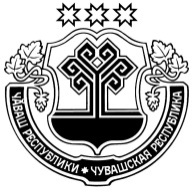 Чувашская РеспубликаАдминистрацияВурнарского муниципального округаПОСТАНОВЛЕНИЕ03.03.2023  г.  № 155п. ВурнарыОб утверждении административного регламента Муниципального бюджетного учреждения «Архив Вурнарского муниципального округа Чувашской Республики» по предоставлению муниципальной услуги «Выдача справок социально-правового характера, копий, выписок из документов»понедельник, вторник, среда, четверг, пятница- с 8.00 до 16.00;предпраздничные дни- с 8.00 до 15.00;обеденный перерыв- с 12.00 до 13.00.№№п/пДолжность№ кабинетаСлужебный телефонГрафик работыГрафик приема граждан1.Глава администрации Вурнарского района3012-53-152-52-04vurnar@cap.ruПонедельник-пятница8.00-17.00Предпраздничные дни: 8.00-16.00Перерыв на обед: 12.00-13.00Понедельник13.00-17.002.Начальник отдела культуры, по делам национальностей, физической культуры т спорта администрации Вурнарского муниципального округа2012-53-87vur_culture@cap.ruПонедельник-пятница8.00-17.00Предпраздничные дни: 8.00-16.00Перерыв на обед: 12.00-13.00Понедельник13.00-17.00№№п/пДолжностьСлужебный телефонГрафик работыГрафик приема граждан1.МБУ «Архив Вурнарского муниципального округа»2-53-82 vur_ arhiv@.cap.ruПонедельник-пятница8.00-16.00Предпраздничные дни: 8.00-15.00Перерыв на обед: 12.00-13.00Понедельник08.00-17.00Вторник-четверг08.00-16.00                           Фамилия____________________________                               (по паспорту)Имя ________________________________Отчество ____________________________Адрес_______________________________                               (по прописке)____________________________________Телефон_____________________________Муниципальное бюджетное учреждение «Архив Вурнарского муниципального округа Чувашской Республики»Фамилия, имя, отчество, дата и место рождения лица, о котором запрашивается справкаФИО _________________________________Дата рождения _________________________Место рожденияСведения об изменениях фамилии и дата изменения фамилииДевичья фамилия _______________________О чем запрашивается архивная справка (нужное подчеркнуть)Наименование организации, структурного подразделения, должность, период работы (учебы), при необходимости – имена и даты рождения членов семьио подтверждении стажа работы (место работы, должность, годы)о заработной плате (место работы, должность, годы, населенный пункт)о работе (принять и уволить)о приеме в члены колхозао предоставлении отпуска по уходу за ребенкомоб опеке, усыновлении, удочерениио награждениио земельном участкео факте учебыо переименованиио награжденииКуда и для какой цели запрашивается архивная справкаПорядок выдачи ответа, нужное указать(лично, по почте)Адрес отправки справки№№п/пДатапоступлениязапросаДатаисполнениязапросаНазвание учрежденияФамилия, имя, отчество лица,от которого поступилзапросАдресзаявителяКраткое содержаниезапросаРезультатрассмотрениязапросаПрием заявлений по предоставлению муниципальной услуги  по выдаче справок социально-правового характера, копий, выписок из документов  Регистрация  в журнале регистрации запросов заявителей В день приёма заявления                        Исполнение запроса заявителяОтказ в выдаче справки с указаниемоснования отказа. В течение 5 днейВ срок до 30 днейсо дня поступления запроса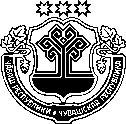 Муниципальное бюджетное учреждение «Архив Вурнарского муниципального округаЧувашской Республики»_____________________________Муниципаллă бюджет учрежденийĕ «Чăваш РеспубликинВăрнар муниципаллă округĕн архивĕ»_____________________________                 429220,   пгт. Вурнары,                ул. Советская, 20                тел.: (835 37) 2-53-82                                      АДРЕСАТДиректор МБУ «Архив Вурнарского муниципального округа»      подписьрасшифровка подписи Приложение № 7 к Административному регламентуМБУ «Архив Вурнарского муниципального округа» по предоставлению муниципальной услуги «Выдача справок социально-правового характера, копий, выписок из документов» от ____________2023 года № _______Муниципальное бюджетное учреждение «Архив Вурнарского муниципального округаЧувашской Республики»_____________________________Муниципаллă бюджет учрежденийĕ «Чăваш РеспубликинВăрнар муниципаллă округĕн архивĕ»_____________________________                 429220,   пгт. Вурнары,                ул. Советская, 20                тел.: (835 37) 2-53-82	АДРЕСАТДиректор МБУ «Архив Вурнарского муниципального округа»      подписьрасшифровка подписи